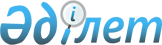 О внесении изменения и распоряжение Президента Республики Казахстан от 8 ноября 1999 года № 90 "Об утверждении Инструкции о порядке представлении к награждению государственными наградами Республики Казахстан и их вручения, Образцов документов к государственным наградам Республики Казахстан и Описания знаков государственных наград Республики Казахстан"Распоряжение Президента Республики Казахстан от 28 мая 2015 года № 4

      Внести в распоряжение Президента Республики Казахстан от 8 ноября 1999 года № 90 "Об утверждении Инструкции о порядке представления к награждению государственными наградами Республики Казахстан и их вручения, Образцов документов к государственным наградам Республики Казахстан и Описания знаков государственных наград Республики Казахстан" (САПП Республики Казахстан, 1999 г., № 53, ст. 521) следующее изменение:



      в приложении 3 к указанному распоряжению:



      описание ордена "Отан" изложить в новой редакции согласно приложению к настоящему распоряжению.      Президент

      Республики Казахстан                       Н. НАЗАРБАЕВ

ПРИЛОЖЕНИЕ        

к распоряжению Президента

Республики Казахстан  

от 28 мая 2015 года № 4  

Орден "Отан"      Орден “Отан” состоит из знака и колодки.

      Знак ордена представляет собой орнаментальный овал размерами 45x47 мм. В центре расположено изображение Государственного Герба Республики Казахстан на фоне расходящихся лучей.

      Овал по боковым сторонам обрамлен лавровым венком, снизу растительным орнаментом в форме “трилистника”. Венок перевит лентой красного цвета, на которой расположена надпись “ОТАН”. Фон овала и герба покрыт прозрачной эмалью голубого цвета, выступающий рельеф покрыт позолотой.

      Орден изготавливается из серебра.

      Все изображения и надписи на изделии выступающие, блестящие.

      Знак ордена при помощи ушка и кольца крепится к колодке, обтянутой муаровой лентой цвета Государственного Флага Республики Казахстан, шириной 34 мм. По центру ленты проходит красная полоса шириной 3 мм, еще две красные полосы шириной 2 мм расположены на расстоянии 2 мм от краев средней полосы.

      С обратной стороны колодки имеется булавка с визорным замком, с помощью которой изделие крепится к одежде.

      На обратной стороне ордена гравируется порядковый номер.
					© 2012. РГП на ПХВ «Институт законодательства и правовой информации Республики Казахстан» Министерства юстиции Республики Казахстан
				